 ОТЧЕТ о проведении оценки регулирующего воздействия проекта муниципального нормативного правового акта1. Общая информация1.1.  Степень регулирующего воздействия проекта акта:Средняя степень регулирующего воздействия1.2. Разработчик: МУ «Управление имущества, градостроительства и земельных отношений города Горно-Алтайска».1.3. Вид и наименование проекта муниципального нормативного правового акта: Проект решения Горно-Алтайского городского Совета депутатов        «Об утверждении Положения о порядке проведения арендаторами капитального ремонта арендуемых ими нежилых объектов недвижимости, находящихся в собственности муниципального образования «Город Горно-Алтайск», и порядке зачета в счет арендной платы затрат арендатора на проведение указанных работ».1.4. Краткое описание проблемы, на решение которой направлено предлагаемое правовое регулирование: Уменьшение заинтересованности хозяйствующих субъектов в аренде муниципального имущества, снижение предпринимательской способности в муниципальном образовании.1.5. Краткое описание целей предлагаемого правового регулирования:Данное условие позволит улучшить техническое состояние муниципального имущества муниципального образования «Город Горно-Алтайск», повысить заинтересованность потенциальных арендаторов в аренде объектов муниципальной собственности, сохранить арендные отношения с арендаторами муниципального имущества по действующим договорам и, как следствие, увеличить доходную часть местного бюджета.1.6. Краткое описание содержания предлагаемого правового регулирования: Данный проект предусматривает возможность зачета арендной платы по результатам проведения капитального ремонта, проведенного арендаторами в используемых нежилых объектах муниципальной собственности. 1.7. Срок, в течение которого принимались предложения в связи с размещением уведомления о разработке предлагаемого правового регулирования: начало:  «26» мая 2017 г.; окончание: «01» июня 2017 г. 1.8. Количество замечаний и предложений, полученных в связи с размещением уведомления о разработке предлагаемого правового регулирования: 0 из них учтено: 0 полностью: 0, учтено частично: 0. 1.9. Электронный, почтовый адреса, на которые принимаются предложения в связи с размещением уведомления:Электронный адрес: ous_imuchestvo@mail.ru.Почтовый адрес: 649000, Республика Алтай, г. Горно-Алтайск, пр-кт Коммунистический, д. 18, кабинет 403, Муниципальное учреждение «Управление имущества, градостроительства и земельных отношений города Горно-Алтайска».2. Описание проблемы, на решение которой направлено предлагаемое правовое регулирование:2.1. Формулировка проблемы: Разработка проекта обусловлена снижением заинтересованности хозяйствующих субъектов в аренде муниципального имущества, предпринимательской способности в муниципальном образовании, возникновением необходимости капитального ремонта объектов муниципальной собственности, требуемых значительных финансовых вложений. 2.2. Информация о возникновении, выявлении проблемы и мерах, принятых ранее для ее решения, достигнутых результатах и затраченных ресурсах: Общее техническое состояние ряда муниципальных объектов связано с воздействием природных явлений, не зависящих от осуществляемой на таком объекте хозяйственной деятельности арендатора. Как следствие вышеизложенного хозяйствующему субъекту выгоднее досрочно расторгнуть договор аренды муниципального имущества и использовать в аренде объекты частной собственности, которые в достаточном количестве в настоящее время предлагаются в аренду в хорошем техническом состоянии и часть во вновь выстроенных объектах с нулевым износом.2.3. Социальные группы, заинтересованные в устранении проблемы, их количественная оценка: Администрация города Горно-Алтайска.2.4. Характеристика негативных эффектов, возникающих в связи с наличием проблемы, их количественная оценка: Отсутствие возможности проведения капитального ремонта арендуемого муниципального имущества без уменьшения арендной платы на период проведения такого ремонта влечет за собой снижение интереса в использовании недвижимого муниципального имущества хозяйствующими субъектами, осуществляющими предпринимательскую деятельность на территории г. Горно-Алтайска. Количество пустующих нежилых помещений муниципальной собственности с каждым годом растет. 2.5. Причины возникновения проблемы и факторы, поддерживающие ее существование: Наличие объектов муниципальной собственности, в отношении которых требуется проведение капитального ремонта. Досрочное расторжение договоров аренды муниципального имущества, снижение предпринимательской активности и спроса на аренду муниципального имущества. 2.6. Причины невозможности решения проблемы участниками соответствующих отношений самостоятельно, без вмешательства государства: Решение проблемы заключается в нормативном закреплении возможности проведения капитального ремонта объектов муниципальной собственности, улучшения технического состояния объектов муниципальной собственности муниципального образования «Город Горно-Алтайск» на уровне муниципального образования.2.7. Опыт решения аналогичных проблем в муниципальных образованиях Российской Федерации: В настоящее время Постановлением Администрации города Кемерово от 13 февраля 2014 года № 279 установлен порядок проведения капитального  ремонта арендуемых нежилых объектов, находящихся в собственности города Кемерово, с зачетом в счет арендной платы затрат арендатора на проведение капитального ремонта. Также следует указать о наличии судебной практики по принятию положительных решений в части зачета стоимости затрат на капитальный ремонт в счет арендной платы. 2.8. Источники данных: Самостоятельный анализ судебной практики.2.9. Иная информация о проблеме: Отсутствует. 3. Определение целей предлагаемого правового регулирования 3.1. Цели предлагаемого правового регулирования Установление порядка и условий проведения капитального ремонта переданного в аренду недвижимого имущества, находящегося в муниципальной собственности муниципального образования «Город Горно-Алтайск»: нежилого здания, его части, сооружения, нежилых помещений в многоквартирных домах с зачетом в счет арендной платы затрат арендатора на проведение капитального ремонта.3.2.  Муниципальные нормативные правовые акты или их отдельные положения, в соответствии с которыми в настоящее время осуществляется правовое регулирование в данной области: решение Горно-Алтайского городского Совета депутатов от 17 ноября 2005 года № 31-7 «Об утверждении Положения о порядке и условиях зачета затрат арендатора за произведенный им капитальный ремонт арендуемых помещений (зданий, сооружений), находящихся в муниципальной собственности муниципального образования «Город Горно-Алтайск»»;решение Горно-Алтайского городского Совета депутатов от 18 мая 2006 года № 37-6 «О внесении изменений в Положение о порядке и условиях зачета затрат арендатора за произведенный им капитальный ремонт арендуемых помещений (зданий, сооружений), находящихся в муниципальной собственности муниципального образования «Город Горно-Алтайск».3.3. Основание для разработки проекта акта (действующие нормативные правовые акты, поручения, другие решения, из которых вытекает необходимость разработки предлагаемого правового регулирования в данной области и которые определяют необходимость постановки указанных целей):Статья 616 Гражданского Кодекса, судебной практики по принятию положительных решений в части зачета стоимости затрат на капитальный ремонт в счет арендной платы.3.4. Перечень муниципальных нормативных правовых актов, подлежащих признанию утратившими силу, изменению или принятию в связи с принятием проекта соответствующего акта: решение Горно-Алтайского городского Совета депутатов от 17 ноября 2005 года № 31-7 «Об утверждении Положения о порядке и условиях зачета затрат арендатора за произведенный им капитальный ремонт арендуемых помещений (зданий, сооружений), находящихся в муниципальной собственности муниципального образования «Город Горно-Алтайск»»;решение Горно-Алтайского городского Совета депутатов от 18 мая 2006 года № 37-6 «О внесении изменений в Положение о порядке и условиях зачета затрат арендатора за произведенный им капитальный ремонт арендуемых помещений (зданий, сооружений), находящихся в муниципальной собственности муниципального образования «Город Горно-Алтайск» подлежат отмене.4. Оценка расходов бюджета муниципального образования «Город Горно-Алтайск»4.1. Дополнительных расходов (доходов ) местного бюджета не требуется 5. Группы потенциальных адресатовпредлагаемого правового регулированияАрендаторы объектов недвижимого имущества муниципальной собственности муниципального образования «Город Горно-Алтайск».6. Новые полномочия отраслевых (функциональных) органов (иного структурного подразделения) Администрации города Горно-Алтайска или сведения об их изменении, а также порядок их реализации.Новые обязанности, запреты или ограничения для субъектов предпринимательской и инвестиционной деятельности либо изменение содержания существующих обязанностей, запретов и ограничений, порядок организации их исполнения6.1. В соответствии с условиями проекта нормативного акта.7. Издержки и выгоды адресатов предлагаемого правового регулирования и риски негативных последствий7.1. Издержки и выгоды: 1. Улучшение технического состояния арендуемых объектов муниципальной собственности. 2. Снижение финансовой нагрузки на субъектов малого и среднего предпринимательства. 3. Сохранение арендных отношений с арендаторами, использующими объекты муниципальной собственности по действующим договорам аренды.7.2. Риски: отсутствуют.8. Заключительные положения8.1. Предполагаемая дата вступления в силу муниципального нормативного правового акта:Июль 2017 г.8.2. Необходимость установления переходного периода и (или) отсрочки введения предлагаемого правового регулирования: нет.МУНИЦИПАЛЬНОЕ УЧРЕЖДЕНИЕ «УПРАВЛЕНИЕ ИМУЩЕСТВА, ГРАДОСТРОИТЕЛЬСТВА ИЗЕМЕЛЬНЫХ ОТНОШЕНИЙ ГОРОДА ГОРНО-АЛТАЙСКА» 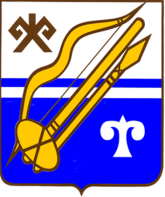 МУНИЦИПАЛ ТЄЗЄМЄЛ «ГОРНО-АЛТАЙСК КАЛАНЫҤ АР-JЄЄЖЄНИҤ, ТУРА ТУДАРЫНЫҤ ЛА JЕР КОЛБУЛАРЫНЫҤ БАШКАРТУЗЫ» 649000, г. Горно-Алтайск, пр. Коммунистический, 18, тел/факс: 8(38822) 2-20-26, e-mail: uprimugorny@mail.ru649000, г. Горно-Алтайск, пр. Коммунистический, 18, тел/факс: 8(38822) 2-20-26, e-mail: uprimugorny@mail.ru649000, г. Горно-Алтайск, пр. Коммунистический, 18, тел/факс: 8(38822) 2-20-26, e-mail: uprimugorny@mail.ru